The Women’s Forum @ UNA-GB, in partnership with theCenter for Women’s Health and Human Rights and the Institute for Justice & Democracy in  presents: V-Day  Spotlight Teach-In: Violence Against Women and Girls of 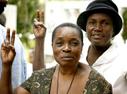 Friday, March 18, 20116:00 PM Amenities Room at  Join us for an expert panel discussion and presentation to raise awareness concerning critical issues for women and girls of .The 2011 Spotlight on  will focus on the increased sexual violence since the devastating earthquake in 2010 and feature: a PowerPoint presentation by IJDH Director, Brian Concannon, Jr. Esq., action steps for the  community, and presence by local leaders and advocates who are resisting violence with courage and vision.Register Online Now! http://2011bostonspotlighthaiti.eventbrite.com/Suggested donations of $10.00 are welcome and will directly support revolutionary campaigns led by women for .